TANTÁRGYI ADATLAPTantárgyleírásAlapadatokTantárgy neve (magyarul, angolul)  ● Azonosító (tantárgykód)BMEEPA tantárgy jellegeKurzustípusok és óraszámokTanulmányi teljesítményértékelés (minőségi értékelés) típusaKreditszámTantárgyfelelősTantárgyat gondozó oktatási szervezeti egységA tantárgy weblapjaA tantárgy oktatásának nyelve A tantárgy tantervi szerepe, ajánlott féléveKözvetlen előkövetelmények Erős előkövetelmény:Gyenge előkövetelmény:Párhuzamos előkövetelmény:Kizáró feltétel (nem vehető fel a tantárgy, ha korábban teljesítette az alábbi tantárgyak vagy tantárgycsoportok bármelyikét):A tantárgyleírás érvényességeJóváhagyta az Építészmérnöki Kar Tanácsa, érvényesség kezdete Célkitűzések és tanulási eredmények Célkitűzések Tanulási eredmények A tantárgy sikeres teljesítésével elsajátítható kompetenciákTudás – a KKK 7.1.1. pontja szerint:Képesség – a KKK 7.1.. pontja szerint:Attitűd – a KKK 7.1.. pontja szerint:Önállóság és felelősség – a KKK 7.1.. pontja szerint:Oktatási módszertanTanulástámogató anyagokSzakirodalomJegyzetek Letölthető anyagok Tantárgy tematikájaElőadások tematikája1. BLOKK:Formálási módok I.Formálási módok II.Formálási módok III.Formálási módok IV.2. BLOKK:Építészeti formává válás I.Építészeti formává válás II.Építészeti formává válás III.Építészeti formává válás IV.3. BLOKK:Intuitív és tudatos megközelítési módok.Ötlet és inspiráció szerepe, Heuréka élmény.Formaérzékelés.Formák hatásai.Gyakorlati órák tematikája1. BLOKK:Egyéni feladat I.Anyaggyűjtés.Elemzés.Struktúra I.Struktúra II.Prezentáció.2. BLOKK:Egyéni feladat II.Formálás I. / Kísérlet I.Formálás II. / Kísérlet II.Formálás III. / Kísérlet III.Formálás IV. / Kísérlet IV.Prezentáció.TantárgyKövetelmények A Tanulmányi teljesítmény ellenőrzése ÉS értékeléseÁltalános szabályok Teljesítményértékelési módszerekTeljesítményértékelések részaránya a minősítésbenÉrdemjegy megállapításJavítás és pótlás A tantárgy elvégzéséhez szükséges tanulmányi munka Jóváhagyás és érvényességJóváhagyta az Építészmérnöki Kar Tanácsa, érvényesség kezdete 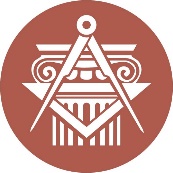 BUDAPESTI MŰSZAKI ÉS GAZDASÁGTUDOMÁNYI EGYETEMÉPÍTÉSZMÉRNÖKI KARkurzustípusheti óraszámjellegelőadás (elmélet)gyakorlatlaboratóriumi gyakorlatneve:beosztása:elérhetősége:szorgalmi időszakban végzett teljesítményértékelésekrészarányRészteljesítmény-értékelésösszesen:∑100%tevékenységóra / félévrészvétel a kontakt tanórákonfélévközi készülés a gyakorlatokrakiadott házi feladatok elkészítése18összesen:∑ 